Võimalike allergeenide kohta küsi informatsiooni lasteaia koka või Aiaotsa Hulgi OÜ esindaja käest ( aiaotsa.hulgi@mail.ee)M- muna, L- laktoos, G- gluteen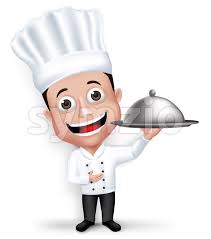 *Prae päevadel on joogiks vesi, kui ei ole märgitud teisiti.* Menüüs võib esineda muudatusiEsmaspäev15.08.2022Teisipäev
16.08.2022Kolmapäev
17.08.2022Neljapäev
18.08.2022Reede
19.08.2022HommikusöökKaerahelbepudervõiga G, L, piim 2,5% L (PRIA)  MELONRiisisupp L, võisai pasteediga G, L ÕUN (PRIA)Hirsipuder võiga G, L, piim 2,5% L (PRIA)Nuudlisupp G, L, võisepik vorstiga G,L8-viljapuder võiga G,L, piim 2,5% L (PRIA)LõunasöökPelmeenisupp SL, leib G.  Šokolaadipuder piimaga 2,5% G, LHautatud köögivili kanaga,kurgisalat, leib GKeefirikokteil LPeedisupp SL, hapukoor L, leib G. Marjasupp kuivikutega GPaneeritud kala, kartul, külm kaste L, tomat, leib G. Karamellijook LHapukapsasupp SL, hapukoor L, leib G.Kohupiim keedisega LOodeSoe juustusai G, L, tee sidrunigaMakaronid hapukoore ja ketsupikastmega L,  puuviljateeKakao L, võisepik G,Lmakraga PLOOM (PRIA)Joogijogurt L, maisihelbed,   KAPSAS (PRIA)Kaneelisai G,L,MPiim 2,5% L (PRIA)ARBUUS